Рекомендуемый образецПолное наименование предприятия (организации)Реквизиты предприятия (организации): Юридический адрес: ____________р/с ____________________________ в _______________________ (указать банк)к/с ____________________________БИК __________________________ИНН __________________________ ОГРН _________________________ОКПО ________________________ ОКТМО _______________________Телефон (факс) _________________e-mail: _________________________Кому: ФКУ «ЦХиСО УМВД России по г. Севастополю»КОММЕРЧЕСКОЕ ПРЕДЛОЖЕНИЕ ТОВАРАДата:    подпись руководителя (лица его замещающего)        М.П.№ п/пНаименованиеКол-воТехническое описаниеМакет1Информационные стенды для размещения объявлений и другой информации.Надписи и изображения согласуются дополнительно.       45 шт.Надписи: «УПРАВЛЕНИЕ МИНИСТЕРСТВА ВНУТРЕННИХ ДЕЛ РОССИЙСКОЙ ФЕДЕРАЦИИ ПО ГОРОДУ СЕВАСТОПОЛЮ» и «ИНФОРМАЦИЯ» - высота надписи – не менее 3,5 см.,из высококачественного пластика, размер 100х100 см., с навесным креплением, трех рядное расположение книжного формата – в количестве 9 шт. (2х2) с прозрачными карманами из оргстекла, формат А4, фон синий (RAL 5002), надпись белыми (RAL 9003) печатными буквами, вид шрифта Impact, по краю обрамление красного цвета - шириной не менее 1 см. Надписи и изображения размещаются центрированным способом.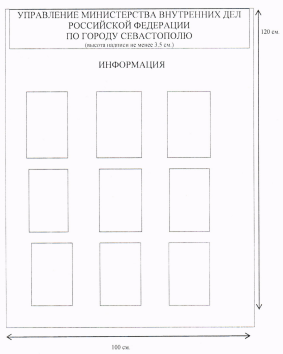 2Режим работыУчасткового Пункта Полиции №Надписи и изображения согласуются дополнительно.20 шт.Информационное табло из пластика для наружного оформления прямоугольной формы, сверху которого размещается надпись «РЕЖИМ РАБОТЫ» - высота надписи не менее 3,5 см. и «Участкового пункта полиции №» - высота надписи не менее 3,5 см., «Дни и время приема населения» - высота надписи не менее 3 см., вид шрифта Arial (жирный) контрастирующего белого цвета (RAL 9003), поле прямоугольника окрашивается в основной цвет – синий (RAL 5002) и обрамляется рамкой красного цвета (RAL 3002), шириной не менее 1 см. Надписи размещаются центрированным способом.Табло состоит из 3 рядов в каждом по 3 столбца:- в 1 столбце расположение целых, прозрачных карманов из оргстекла с вставками справа для документации форматом 6×10 – в количестве 3 шт., фон синий (RAL 5002), надпись белыми (RAL 9003) печатными буквами «Старший участковый уполномоченный полиции» - высота надписи не менее 2 см., «телефон»» - высота надписи не менее 2 см., «специальное звание, фамилия, имя, отчество» - высота надписи не менее 1 см., вид шрифта Impact. Надписи размещаются по левому краю;- во 2 столбце расположение целых, прозрачных карманов из оргстекла справа с вставками для документации форматом 6×15– 
в количестве 3 шт., фон синий (RAL 5002), надпись белыми (RAL 9003) печатными буквами «Обслуживает дома и домовладения 
по адресам:» - высота надписи не менее 2 см. вид шрифта Impact. Надписи размещаются по левому краю;- в 3 столбце размещается надпись на табло «Вторник, четверг» - высота надписи не менее ., «с 18.00 до 20.00» - высота надписи не менее ., «Суббота с 10.00 до 12.00» - высота надписи не менее ., «Телефон:» - высота надписи не менее ., фон синий (RAL 5002), надпись белыми (RAL 9003) печатными буквами, вид шрифта Impact. Надписи размещаются центрированным способом.Приложение к техническому описанию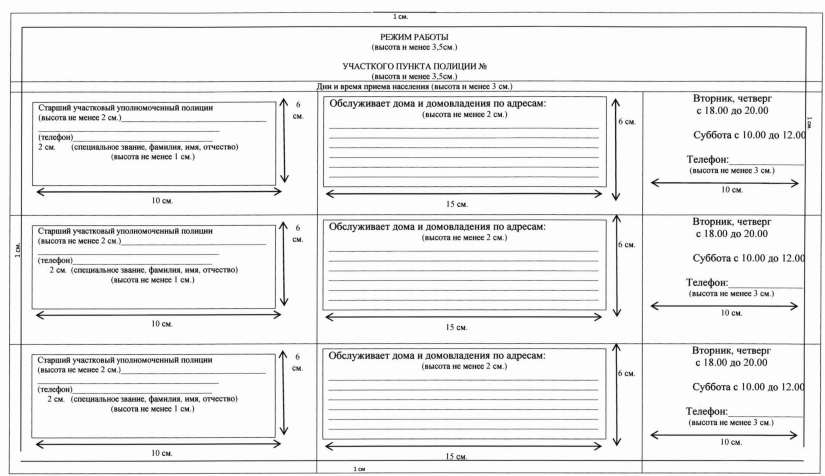 3Вывеска для УПП № 1Надписи и изображения согласуются дополнительно.1 шт.Декоративная вывеска из пластика для наружного оформления прямоугольной формы, высотой не менее 40 см и длиной не менее 60 см, в центре которого размещается эмблема МВД России высота не менее 3 см. Поле вывески у входа в здание окрашивается в основной синий цвет (RAL 5002), и обрамляется рамкой красного цвета (RAL 3002), шириной не менее 1 см, а надписи выполнены контрастирующим белым цветом (RAL 9003). Надписи и изображения размещаются центрированным способом.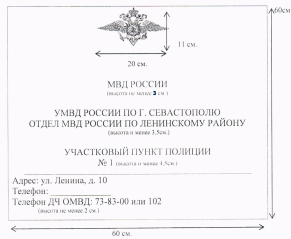 4Вывеска для УПП № 2Надписи и изображения согласуются дополнительно.1шт.Декоративная вывеска из пластика для наружного оформления прямоугольной формы, высотой не менее 40 см и длиной не менее 60 см, в центре которого размещается эмблема МВД России высота не менее 3 см. Поле вывески у входа в здание окрашивается в основной синий цвет (RAL 5002), и обрамляется рамкой красного цвета (RAL 3002), шириной не менее 1 см, а надписи выполнены контрастирующим белым цветом (RAL 9003). Надписи и изображения размещаются центрированным способом.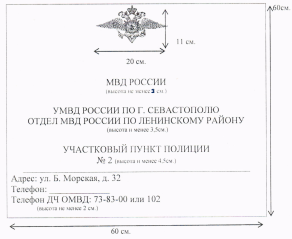 5Вывеска для УПП № 3Надписи и изображения согласуются дополнительно.1шт.Декоративная вывеска из пластика для наружного оформления прямоугольной формы, высотой не менее 40 см и длиной не менее 60 см, в центре которого размещается эмблема МВД России высота не менее 3 см. Поле вывески у входа в здание окрашивается в основной синий цвет (RAL 5002), и обрамляется рамкой красного цвета (RAL 3002), шириной не менее 1 см, а надписи выполнены контрастирующим белым цветом (RAL 9003). Надписи и изображения размещаются центрированным способом.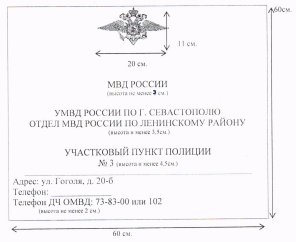 6Вывеска для УПП № 4Надписи и изображения согласуются дополнительно.1шт.Декоративная вывеска из пластика для наружного оформления прямоугольной формы, высотой не менее 40 см и длиной не менее 60 см, в центре которого размещается эмблема МВД России высота не менее 3 см. Поле вывески у входа в здание окрашивается в основной синий цвет (RAL 5002), и обрамляется рамкой красного цвета (RAL 3002), шириной не менее 1 см, а надписи выполнены контрастирующим белым цветом (RAL 9003). Надписи и изображения размещаются центрированным способом.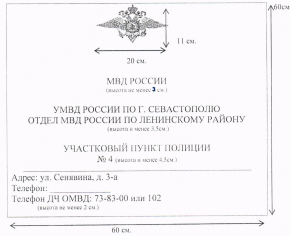 7Вывеска для УПП № 5Надписи и изображения согласуются дополнительно.1шт.Декоративная вывеска из пластика для наружного оформления прямоугольной формы, высотой не менее 40 см и длиной не менее 60 см, в центре которого размещается эмблема МВД России высота не менее 3 см. Поле вывески у входа в здание окрашивается в основной синий цвет (RAL 5002), и обрамляется рамкой красного цвета (RAL 3002), шириной не менее 1 см, а надписи выполнены контрастирующим белым цветом (RAL 9003). Надписи и изображения размещаются центрированным способом.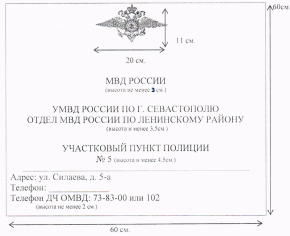 8Вывеска для УПП № 6Надписи и изображения согласуются дополнительно.1шт.Декоративная вывеска из пластика для наружного оформления прямоугольной формы, высотой не менее 40 см и длиной не менее 60 см, в центре которого размещается эмблема МВД России высота не менее 3 см. Поле вывески у входа в здание окрашивается в основной синий цвет (RAL 5002), и обрамляется рамкой красного цвета (RAL 3002), шириной не менее 1 см, а надписи выполнены контрастирующим белым цветом (RAL 9003). Надписи и изображения размещаются центрированным способом.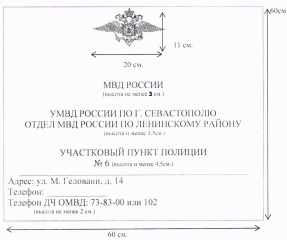 9Вывеска для УПП № 7Надписи и изображения согласуются дополнительно.1шт.Декоративная вывеска из пластика для наружного оформления прямоугольной формы, высотой не менее 40 см и длиной не менее 60 см, в центре которого размещается эмблема МВД России высота не менее 3 см. Поле вывески у входа в здание окрашивается в основной синий цвет (RAL 5002), и обрамляется рамкой красного цвета (RAL 3002), шириной не менее 1 см, а надписи выполнены контрастирующим белым цветом (RAL 9003). Надписи и изображения размещаются центрированным способом.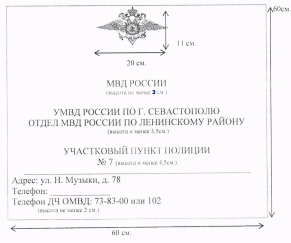 10Вывеска для УПП № 8Надписи и изображения согласуются дополнительно.1шт.Декоративная вывеска из пластика для наружного оформления прямоугольной формы, высотой не менее 40 см и длиной не менее 60 см, в центре которого размещается эмблема МВД России высота не менее 3 см. Поле вывески у входа в здание окрашивается в основной синий цвет (RAL 5002), и обрамляется рамкой красного цвета (RAL 3002), шириной не менее 1 см, а надписи выполнены контрастирующим белым цветом (RAL 9003). Надписи и изображения размещаются центрированным способом.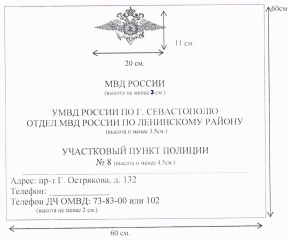 11Вывеска для УПП № 9Надписи и изображения согласуются дополнительно.1шт.Декоративная вывеска из пластика для наружного оформления прямоугольной формы, высотой не менее 40 см и длиной не менее 60 см, в центре которого размещается эмблема МВД России высота не менее 3 см. Поле вывески у входа в здание окрашивается в основной синий цвет (RAL 5002), и обрамляется рамкой красного цвета (RAL 3002), шириной не менее 1 см, а надписи выполнены контрастирующим белым цветом (RAL 9003). Надписи и изображения размещаются центрированным способом.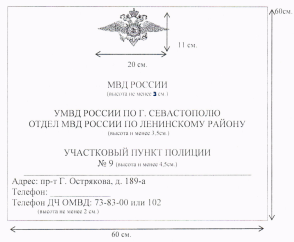 12Вывеска для УПП № 10Надписи и изображения согласуются дополнительно.1шт.Декоративная вывеска из пластика для наружного оформления прямоугольной формы, высотой не менее 40 см и длиной не менее 60 см, в центре которого размещается эмблема МВД России высота не менее 3 см. Поле вывески у входа в здание окрашивается в основной синий цвет (RAL 5002), и обрамляется рамкой красного цвета (RAL 3002), шириной не менее 1 см, а надписи выполнены контрастирующим белым цветом (RAL 9003). Надписи и изображения размещаются центрированным способом.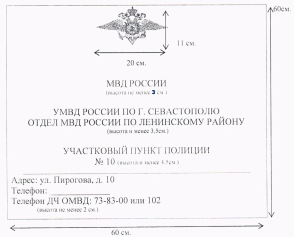 13Вывеска для УПП № 11Надписи и изображения согласуются дополнительно.1шт.Декоративная вывеска из пластика для наружного оформления прямоугольной формы, высотой не менее 40 см и длиной не менее 60 см, в центре которого размещается эмблема МВД России высота не менее 3 см. Поле вывески у входа в здание окрашивается в основной синий цвет (RAL 5002), и обрамляется рамкой красного цвета (RAL 3002), шириной не менее 1 см, а надписи выполнены контрастирующим белым цветом (RAL 9003). Надписи и изображения размещаются центрированным способом.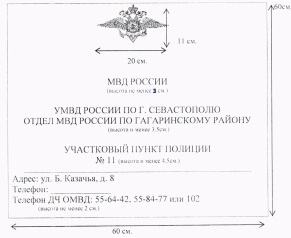 14Вывеска для УПП № 12Надписи и изображения согласуются дополнительно.1шт.Декоративная вывеска из пластика для наружного оформления прямоугольной формы, высотой не менее 40 см и длиной не менее 60 см, в центре которого размещается эмблема МВД России высота не менее 3 см. Поле вывески у входа в здание окрашивается в основной синий цвет (RAL 5002), и обрамляется рамкой красного цвета (RAL 3002), шириной не менее 1 см, а надписи выполнены контрастирующим белым цветом (RAL 9003). Надписи и изображения размещаются центрированным способом.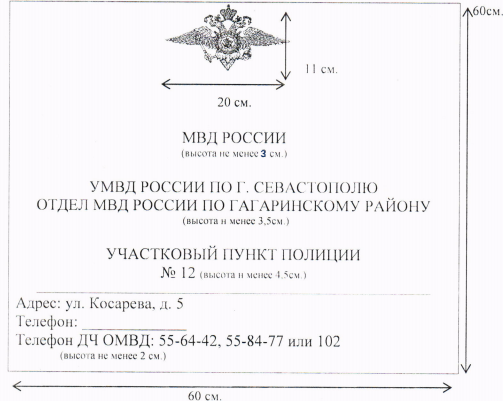 15Вывеска для УПП № 13Надписи и изображения согласуются дополнительно.1шт.Декоративная вывеска из пластика для наружного оформления прямоугольной формы, высотой не менее 40 см и длиной не менее 60 см, в центре которого размещается эмблема МВД России высота не менее 3 см. Поле вывески у входа в здание окрашивается в основной синий цвет (RAL 5002), и обрамляется рамкой красного цвета (RAL 3002), шириной не менее 1 см, а надписи выполнены контрастирующим белым цветом (RAL 9003). Надписи и изображения размещаются центрированным способом.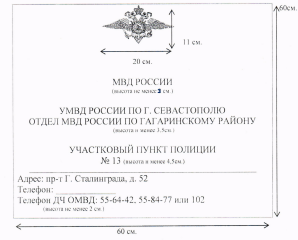 16Вывеска для УПП № 14Надписи и изображения согласуются дополнительно.1шт.Декоративная вывеска из пластика для наружного оформления прямоугольной формы, высотой не менее 40 см и длиной не менее 60 см, в центре которого размещается эмблема МВД России высота не менее 3 см. Поле вывески у входа в здание окрашивается в основной синий цвет (RAL 5002), и обрамляется рамкой красного цвета (RAL 3002), шириной не менее 1 см, а надписи выполнены контрастирующим белым цветом (RAL 9003). Надписи и изображения размещаются центрированным способом.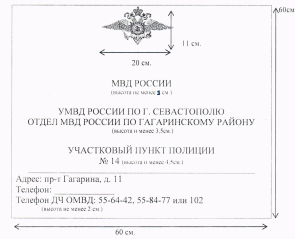 17Вывеска для УПП № 15Надписи и изображения согласуются дополнительно.1шт.Декоративная вывеска из пластика для наружного оформления прямоугольной формы, высотой не менее 40 см и длиной не менее 60 см, в центре которого размещается эмблема МВД России высота не менее 3 см. Поле вывески у входа в здание окрашивается в основной синий цвет (RAL 5002), и обрамляется рамкой красного цвета (RAL 3002), шириной не менее 1 см, а надписи выполнены контрастирующим белым цветом (RAL 9003). Надписи и изображения размещаются центрированным способом.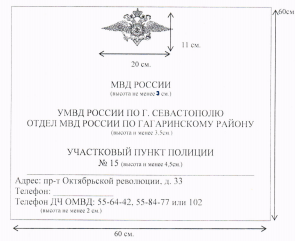 18Вывеска для УПП № 16Надписи и изображения согласуются дополнительно.1шт.Декоративная вывеска из пластика для наружного оформления прямоугольной формы, высотой не менее 40 см и длиной не менее 60 см, в центре которого размещается эмблема МВД России высота не менее 3 см. Поле вывески у входа в здание окрашивается в основной синий цвет (RAL 5002), и обрамляется рамкой красного цвета (RAL 3002), шириной не менее 1 см, а надписи выполнены контрастирующим белым цветом (RAL 9003). Надписи и изображения размещаются центрированным способом.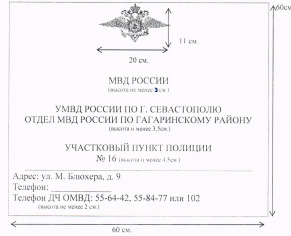 19Вывеска для УПП № 17Надписи и изображения согласуются дополнительно.1шт.Декоративная вывеска из пластика для наружного оформления прямоугольной формы, высотой не менее 40 см и длиной не менее 60 см, в центре которого размещается эмблема МВД России высота не менее 3 см. Поле вывески у входа в здание окрашивается в основной синий цвет (RAL 5002), и обрамляется рамкой красного цвета (RAL 3002), шириной не менее 1 см, а надписи выполнены контрастирующим белым цветом (RAL 9003). Надписи и изображения размещаются центрированным способом.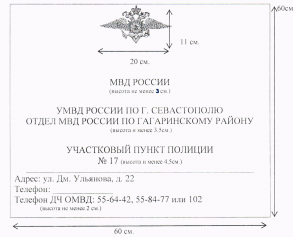 20Вывеска для УПП № 18Надписи и изображения согласуются дополнительно.1шт.Декоративная вывеска из пластика для наружного оформления прямоугольной формы, высотой не менее 40 см и длиной не менее 60 см, в центре которого размещается эмблема МВД России высота не менее 3 см. Поле вывески у входа в здание окрашивается в основной синий цвет (RAL 5002), и обрамляется рамкой красного цвета (RAL 3002), шириной не менее 1 см, а надписи выполнены контрастирующим белым цветом (RAL 9003). Надписи и изображения размещаются центрированным способом.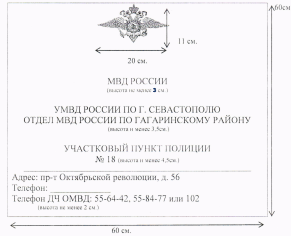 21Вывеска для УПП № 19Надписи и изображения согласуются дополнительно.1шт.Декоративная вывеска из пластика для наружного оформления прямоугольной формы, высотой не менее 40 см и длиной не менее 60 см, в центре которого размещается эмблема МВД России высота не менее 3 см. Поле вывески у входа в здание окрашивается в основной синий цвет (RAL 5002), и обрамляется рамкой красного цвета (RAL 3002), шириной не менее 1 см, а надписи выполнены контрастирующим белым цветом (RAL 9003). Надписи и изображения размещаются центрированным способом.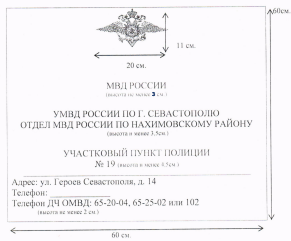 22Вывеска для УПП № 20Надписи и изображения согласуются дополнительно.1шт.Декоративная вывеска из пластика для наружного оформления прямоугольной формы, высотой не менее 40 см и длиной не менее 60 см, в центре которого размещается эмблема МВД России высота не менее 3 см. Поле вывески у входа в здание окрашивается в основной синий цвет (RAL 5002), и обрамляется рамкой красного цвета (RAL 3002), шириной не менее 1 см, а надписи выполнены контрастирующим белым цветом (RAL 9003). Надписи и изображения размещаются центрированным способом.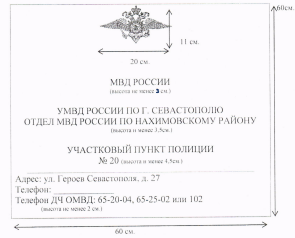 23Вывеска для УПП № 21Надписи и изображения согласуются дополнительно.1шт.Декоративная вывеска из пластика для наружного оформления прямоугольной формы, высотой не менее 40 см и длиной не менее 60 см, в центре которого размещается эмблема МВД России высота не менее 3 см. Поле вывески у входа в здание окрашивается в основной синий цвет (RAL 5002), и обрамляется рамкой красного цвета (RAL 3002), шириной не менее 1 см, а надписи выполнены контрастирующим белым цветом (RAL 9003). Надписи и изображения размещаются центрированным способом.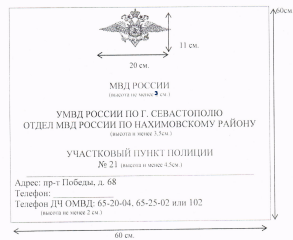 24Вывеска для УПП № 22Надписи и изображения согласуются дополнительно.1шт.Декоративная вывеска из пластика для наружного оформления прямоугольной формы, высотой не менее 40 см и длиной не менее 60 см, в центре которого размещается эмблема МВД России высота не менее 3 см. Поле вывески у входа в здание окрашивается в основной синий цвет (RAL 5002), и обрамляется рамкой красного цвета (RAL 3002), шириной не менее 1 см, а надписи выполнены контрастирующим белым цветом (RAL 9003). Надписи и изображения размещаются центрированным способом.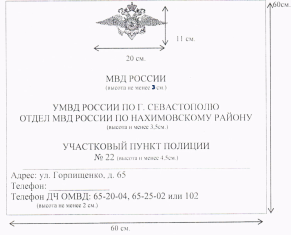 25Вывеска для УПП № 23Надписи и изображения согласуются дополнительно.1шт.Декоративная вывеска из пластика для наружного оформления прямоугольной формы, высотой не менее 40 см и длиной не менее 60 см, в центре которого размещается эмблема МВД России высота не менее 3 см. Поле вывески у входа в здание окрашивается в основной синий цвет (RAL 5002), и обрамляется рамкой красного цвета (RAL 3002), шириной не менее 1 см, а надписи выполнены контрастирующим белым цветом (RAL 9003). Надписи и изображения размещаются центрированным способом.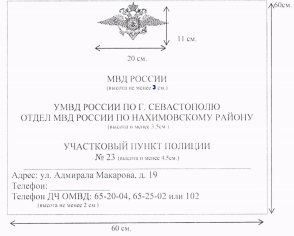 26Вывеска для УПП № 24Надписи и изображения согласуются дополнительно.1шт.Декоративная вывеска из пластика для наружного оформления прямоугольной формы, высотой не менее 40 см и длиной не менее 60 см, в центре которого размещается эмблема МВД России высота не менее 3 см. Поле вывески у входа в здание окрашивается в основной синий цвет (RAL 5002), и обрамляется рамкой красного цвета (RAL 3002), шириной не менее 1 см, а надписи выполнены контрастирующим белым цветом (RAL 9003). Надписи и изображения размещаются центрированным способом.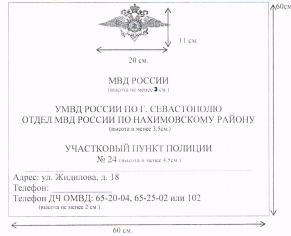 27Вывеска для УПП № 25Надписи и изображения согласуются дополнительно.1шт.Декоративная вывеска из пластика для наружного оформления прямоугольной формы, высотой не менее 40 см и длиной не менее 60 см, в центре которого размещается эмблема МВД России высота не менее 3 см. Поле вывески у входа в здание окрашивается в основной синий цвет (RAL 5002), и обрамляется рамкой красного цвета (RAL 3002), шириной не менее 1 см, а надписи выполнены контрастирующим белым цветом (RAL 9003). Надписи и изображения размещаются центрированным способом.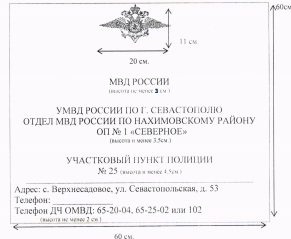 28Вывеска для УПП № 27Надписи и изображения согласуются дополнительно.1шт.Декоративная вывеска из пластика для наружного оформления прямоугольной формы, высотой не менее 40 см и длиной не менее 60 см, в центре которого размещается эмблема МВД России высота не менее 3 см. Поле вывески у входа в здание окрашивается в основной синий цвет (RAL 5002), и обрамляется рамкой красного цвета (RAL 3002), шириной не менее 1 см, а надписи выполнены контрастирующим белым цветом (RAL 9003). Надписи и изображения размещаются центрированным способом.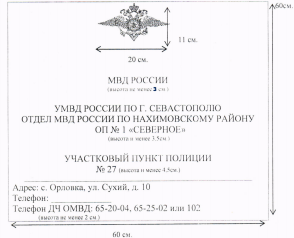 29Вывеска для УПП № 28Надписи и изображения согласуются дополнительно.1шт.Декоративная вывеска из пластика для наружного оформления прямоугольной формы, высотой не менее 40 см и длиной не менее 60 см, в центре которого размещается эмблема МВД России высота не менее 3 см. Поле вывески у входа в здание окрашивается в основной синий цвет (RAL 5002), и обрамляется рамкой красного цвета (RAL 3002), шириной не менее 1 см, а надписи выполнены контрастирующим белым цветом (RAL 9003). Надписи и изображения размещаются центрированным способом.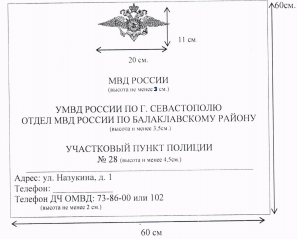 30Вывеска для УПП № 29Надписи и изображения согласуются дополнительно.1шт.Декоративная вывеска из пластика для наружного оформления прямоугольной формы, высотой не менее 40 см и длиной не менее 60 см, в центре которого размещается эмблема МВД России высота не менее 3 см. Поле вывески у входа в здание окрашивается в основной синий цвет (RAL 5002), и обрамляется рамкой красного цвета (RAL 3002), шириной не менее 1 см, а надписи выполнены контрастирующим белым цветом (RAL 9003). Надписи и изображения размещаются центрированным способом.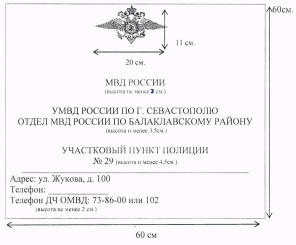 31Вывеска для УПП № 30Надписи и изображения согласуются дополнительно.1шт.Декоративная вывеска из пластика для наружного оформления прямоугольной формы, высотой не менее 40 см и длиной не менее 60 см, в центре которого размещается эмблема МВД России высота не менее 3 см. Поле вывески у входа в здание окрашивается в основной синий цвет (RAL 5002), и обрамляется рамкой красного цвета (RAL 3002), шириной не менее 1 см, а надписи выполнены контрастирующим белым цветом (RAL 9003). Надписи и изображения размещаются центрированным способом.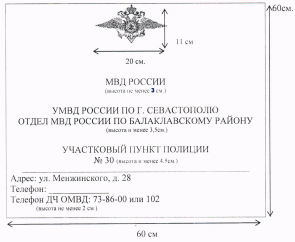 32Вывеска для УПП № 31Надписи и изображения согласуются дополнительно.1шт.Декоративная вывеска из пластика для наружного оформления прямоугольной формы, высотой не менее 40 см и длиной не менее 60 см, в центре которого размещается эмблема МВД России высота не менее 3 см. Поле вывески у входа в здание окрашивается в основной синий цвет (RAL 5002), и обрамляется рамкой красного цвета (RAL 3002), шириной не менее 1 см, а надписи выполнены контрастирующим белым цветом (RAL 9003). Надписи и изображения размещаются центрированным способом.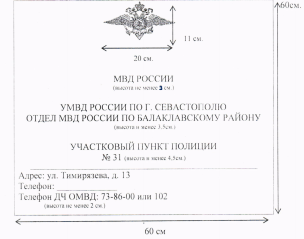 33Вывеска для УПП № 32Надписи и изображения согласуются дополнительно.1шт.Декоративная вывеска из пластика для наружного оформления прямоугольной формы, высотой не менее 40 см и длиной не менее 60 см, в центре которого размещается эмблема МВД России высота не менее 3 см. Поле вывески у входа в здание окрашивается в основной синий цвет (RAL 5002), и обрамляется рамкой красного цвета (RAL 3002), шириной не менее 1 см, а надписи выполнены контрастирующим белым цветом (RAL 9003). Надписи и изображения размещаются центрированным способом.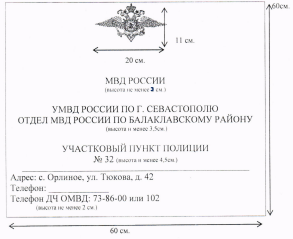 34Вывеска для УПП № 33Надписи и изображения согласуются дополнительно.1шт.Декоративная вывеска из пластика для наружного оформления прямоугольной формы, высотой не менее 40 см и длиной не менее 60 см, в центре которого размещается эмблема МВД России высота не менее 3 см. Поле вывески у входа в здание окрашивается в основной синий цвет (RAL 5002), и обрамляется рамкой красного цвета (RAL 3002), шириной не менее 1 см, а надписи выполнены контрастирующим белым цветом (RAL 9003). Надписи и изображения размещаются центрированным способом.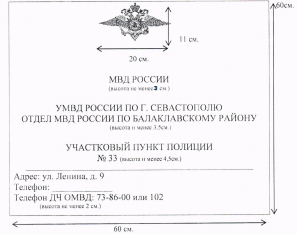 №п/пНаименование товара (описание, ТТХ, страна производитель, срок гарантии) Ед. изм.Кол-воЦена за ед.,руб. (без. НДС)Ставка НДС, %Сумма, руб.1.Указать цену за ед.,руб. (без. НДС)Указать ставка НДС, %Указать сумму в рубляхИтого:Итого:Итого:Итого:Итого:Итого: